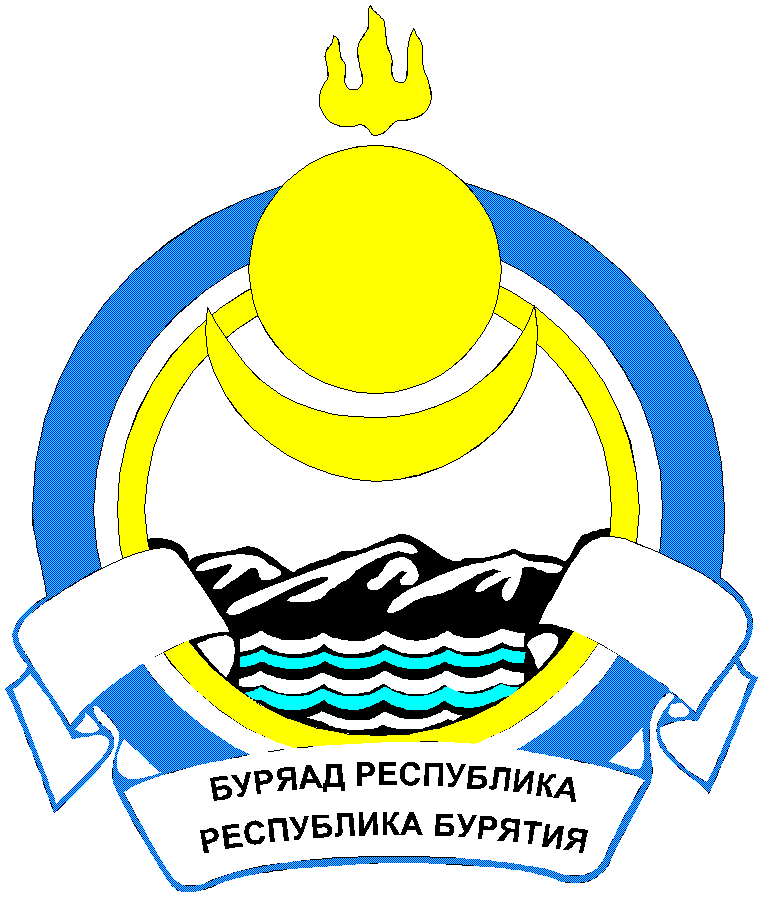 Республика БурятияТАРБАГАТАЙСКИЙ РАЙОНСОВЕТ ДЕПУТАТОВ МУНИЦИПАЛЬНОГО ОБРАЗОВАНИЯСЕЛЬСКОГО ПОСЕЛЕНИЯ «ТАРБАГАТАЙСКОЕ»РЕШЕНИЕот 27 декабря  2022г                                                                      №185                                                   												с. ТарбагатайО внесении изменений  в Решение Советадепутатов МО СП "Тарбагатайское"  от 26.12.2013 г.№ 200 "Об утверждении генерального плана и правилземлепользования и застройки МО СП "Тарбагатайское"      	 В соответствии со статьей 24, 32 Градостроительного кодекса Российской Федерации, с учетом результатов публичных слушаний, проведенных 26 мая 2016 года, статьей 16 Федерального закона «Об общих принципах организации местного самоуправления в Российской Федерации», ст. 21 Уставом муниципального образования сельского поселения «Тарбагатайское»,  Совет депутатов МО СП «Тарбагатайское»,                                                                    РЕШИЛ:              1.  Внести  изменения  в Решение Совета депутатов МО СП             "Тарбагатайское"  от 26.12.2013 г. № 200 "Об утверждении             генерального плана и правил землепользования и застройки МО СП           "Тарбагатайское",  согласно  проекту  подготовленного   ООО «Центр Кадастровых Работ»2. Обнародовать настоящее решение на официальном сайте Администрации муниципального образования сельского посекления «Тарбагатайское».3. Настоящее решение вступает в силу со дня его официального  обнародования.4. Контроль за исполнением данного решения оставляю за собой.Глава муниципального образования сельского поселения «Тарбагатайское»                                 А.В.Думнова